                                                      МБДОУ №37 «Белочка»                                                                      Пгт. Вулканный        Конспект нод по ручному труду совместно со               взрослыми в форме мастер-класса в подготовительной группе «Осенние деревья»(в технике торцевание)                                                  Конспект НОД составила и                           провела воспитатель Быкова Т.В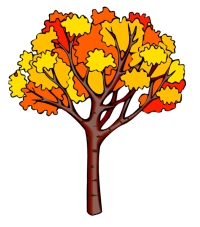 